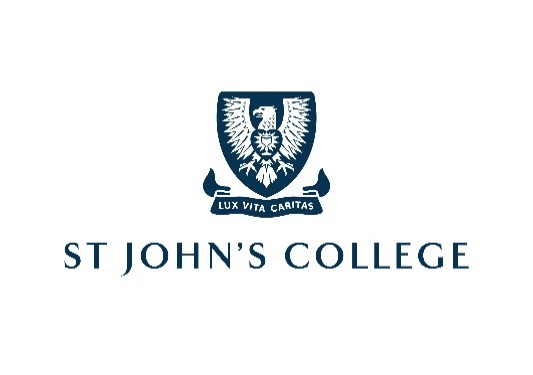 HEADMASTER’S REGULATIONSThe following regulations have to be agreed to and returned before your son will be admitted to the School.  The signing of these regulations is your agreement to abide by them as long as your son remains a student at St John’s.  Parents agree to accept the decision of the Headmaster in all matters relating to School organization and discipline, and such decision shall be final.  These matters include the conduct of students generally, including in particular the matters dealt with in these regulations, and punishment, including suspension or expulsion from the School.The Headmaster or his authorised representative may require parents to withdraw their son with immediate effect following a formal disciplinary process in cases of serious or repeated misconduct.St John’s is a Church school of the Church of the Province of Southern Africa (Anglican).  Students at St John’s come from many Christian denominations and from other religions.  All students are required to attend morning assemblies and services.  No boys will be compelled to take part in practices not appropriate to their beliefs but will be expected to be present in a respectful and reverent manner at chapel services and assemblies and to attend Divinity lessons.Students are required to behave in a manner which does not harm the School and the Headmaster reserves the right to punish students for bad work or misbehaviour.  He also reserves the right to punish students for misbehaviour out of School.The Headmaster reserves the right to delegate authority to the Deputies and Housemasters to punish students when necessary.  (Corporal punishment is strictly forbidden).Permission for absence during the School term for reasons other than illness must be obtained from the Headmaster of the College.  Such permission will not normally be given merely to facilitate holiday arrangements.When a student has been ill, his absence must be explained in writing to his Housemaster.Smoking, the drinking of alcohol and any introduction of, trafficking in or use of illicit substances (including cigarettes, alcohol, steroids, inhalants, misuse of prescription drugs, misuse of domestic products or drugs), at the School are absolutely forbidden.  Any involvement in illicit substances will be regarded as a very serious offence and could lead to parents being required to withdraw their child from the School.No dangerous objects may be brought onto the school campus (grounds and buildings) without permission from the Headmaster.  Knives, firearms or any other dangerous weapons will be confiscated.No form of bullying will be tolerated. Moreover, to stand by when someone else is being bullied, is to support or be associated with the bullying, which also constitutes the offence. (Refer to the policy on Harassment, Intimidation and Bullying).  Students may not be absent from games or other School activities without the prior permission of his Housemaster except in cases of illness as in (7).Participation in sport, attendance to watch certain games and attendance at various functions (for example, Speech Day, Gaudy Day) is compulsory.  It is expected that on these occasions School takes precedence over other activities.The following transgressions will not be tolerated and are punishable offences:Unacceptable sexual behaviour or activity will not be tolerated. This includes the viewing, possessing, producing or circulating of pornography; and sexual harassment, which is unwanted conduct (verbal or physical) of a sexual nature by the offenders in respect of another person.Theft. Included here is the unauthorised “borrowing” or displacement of another student’s property.Dishonesty – cheating, plagiarism and conduct misrepresenting the truth.Racism, sexism or any other form of unacceptable prejudice.Truancy (not attending lessons, Chapel or any compulsory activity without good reason).Insolence, gross insubordination and harassment of staff, which includes threats, intimidation, the use of offensive language, or swearing by verbal or electronic means or otherwise.Vandalism, which includes defacing and/or damaging of school property through graffiti, painting or writing on any surface which belongs to the school.Contravening the College’s Information Technology (IT) Policy as stated in the separate IT document and on every log-on screen.Failing to report and/or aid in the investigation of an alleged act of serious misconduct.Committing any act which is prohibited by the law in South Africa.Continual breaking of College rules.The St John’s College Disciplinary Procedure is available on the school’s website or on request.For day students on the School premises and for boarders at all times during the term, the Headmaster is in loco parentis.  The exact interpretation of this phrase in an emergency must be left to the discretion of the Headmaster who will consult parents where, in his opinion, it is possible.The School reserves the right to detain students for misconduct or unsatisfactory work.No day students are permitted to leave the School premises during School hours without permission from his Housemaster or Headmaster.  Boarders are not permitted to leave the School premises without permission from their Housemaster, except on official School business.------------------------------------------------------------------------------------------------------------------------------------------------------In entering my son/ward at St John’s College, I agree that I and my son/ward will be bound by these regulations.Signature of parent/guardian:  ____________________________________   Date:  __________________	I, (full name of student) ______________________________________________________, hereby acknowledge that I have read and understood the above regulations and agree to abide by them.Signature of student:  __________________________________ Date:  		_________________________	Student’s annual signature:Signed: ________________________________________	 Date: _________________________________	Signed: ________________________________________	 Date: _________________________________	Signed: ________________________________________	 Date: _________________________________	Signed: ________________________________________	 Date: _________________________________	